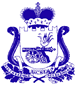 СОВЕТ ДЕПУТАТОВПЕЧЕРСКОГО СЕЛЬСКОГО ПОСЕЛЕНИЯСМОЛЕНСКОГО РАЙОНА СМОЛЕНСКОЙ ОБЛАСТИРЕШЕНИЕот 26  апреля   2017 года                                                                                        № 20О внесении изменений в решениеСовета депутатов Печерского сельского Поселения Смоленского районаСмоленской области от 29.11.2016г № 36«Об утверждении Положения о земельном налоге на территории Печерского сельского поселения Смоленского района Смоленской области»В целях приведения муниципальных нормативных правовых актов в соответствие с законодательством Российской Федерации Совет депутатов Печерского сельского поселения Смоленского района Смоленской области, Руководствуясь  Уставом муниципального образования Печерского сельского поселения Смоленского района Смоленской области,           РЕШИЛ:         Внести в решение Совета депутатов Печерского сельского поселения Смоленского района Смоленской области от 29.11.2016г № 36 «Об утверждении Положения о земельном налоге на территории Печерского сельского поселения Смоленского района Смоленской области» следующие изменения:Статью 9 «Налоговые льготы» дополнить пунктом следующего содержания: «Государственные бюджетные учреждения, созданные Смоленской областью в целях распоряжения объектами государственной собственности Смоленской области».Настоящее решение подлежит официальному опубликованию в газете «Сельская правда» и размещению на официальном сайте Администрации Печерского сельского поселения Смоленского района Смоленской области в сети Интернет: http://pechersk.smol-ray.ru     Настоящее решение вступает в силу с 01.01.2014 года.Направить решение в орган налогового учета Смоленского района Смоленской области.Контроль за  исполнением настоящего  решения оставляю за собой.Глава муниципального образованияПечерского сельского поселения	Смоленского района Смоленской области                                   Ю. Н. Янченко                                                                             